                            Magic Years Nursery Menu      Spring/summer                                 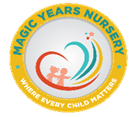 Week 1 & 3                                                 Magic Years Nursery Menu                                       Week 2 & 4                                                      Magic Years Nursery Menu             Autumn/winter                          Week 1 & 3                                                 Magic Years Nursery Menu     Autumn/winter                                  Week 2 & 4MondayTuesdayWednesdayThursdayFridayBreakfast (8.00 -8.30)Breakfast (8.00 -8.30)Breakfast (8.00 -8.30)Breakfast (8.00 -8.30)Breakfast (8.00 -8.30)Cheerio cereals & toast with white bread/ slice appleAllergens: wheat, barley, milkCornflake cereal & toast with whole wheat bread/ easy peelersAllergens: wheat, barley, milkRice crispies cereal & toast with whole grain bread/ slices plumsAllergens: wheat, barley, milkWeetabix cereal & toast with white bread/slice appleAllergens: wheat, barley, milkCheerio cereal & toast with wheat bread/slice orangesAllergens: wheat, barley, milkMorning Snack (9.45-10.00)Morning Snack (9.45-10.00)Morning Snack (9.45-10.00)Morning Snack (9.45-10.00)Morning Snack (9.45-10.00)Mix fruit salad (apples, pears, oranges, banana)Whole milk/waterBread sticks with sliced pearsWhole milk/waterCrackers with soft cheese/butterWhole milk/waterCucumbers/carrots/ humous/tortilla Whole milk/watePeppers/ cheddar/grissini Whole milk/waterLunch (12.00- 12.30)Lunch (12.00- 12.30)Lunch (12.00- 12.30)Lunch (12.00- 12.30)Lunch (12.00- 12.30)Vegetarian alternative: soya chilli con carne with rice(white)/radishBanana slices and custardAllergens: wheat, gluten, dairy, eggTuna Farfalle pasta (Whole grain) with salad(tomatoes,iceberg,cucumbers)/ Rice pudding/melonVegetarian alternative: vegetable(peppers,mushrooms,onion,sweetcorn) pasta&boiled eggsAllergens: wheatChicken couscous/broccoliApple crumble and custardVegetarian alternative:Vegetable (peppers,mushrooms,onion, sweetcorn)kidney beans couscousAllergens: wheat, gluten, dairyChicken rice (white) curry/carrots, cucumbersNatural yoghurt and stewed fruitVegetarian alternative: chickpea rice curry with salad(tomatoes,iceberg,cucumbers)Allergens: milkCod fish over lemon vegetable (onion,peas,Sweetcorn,carrots) noodlesJelly /sliced applesVegetarian alternative:Vegetable burgers(soya) over noodlesAllergens: fish, wheat, milk, soyaAfternoon snack 2.00– 2.15Afternoon snack 2.00– 2.15Afternoon snack 2.00– 2.15Afternoon snack 2.00– 2.15Afternoon snack 2.00– 2.15Bagel/soft cheeseWhole milk/waterCucumbers/carrots and Humous dipWhole milk/waterGreek yogurt and pitta breadWhole milk/water Apple/orange/banana/pear saladWhole milk/waterCrackers and spread (soft cheese/tuna filler)Whole milk/waterTea (4.00- 4.30)Tea (4.00 – 4.30)Tea (4.00 – 4.30)Tea (4.00 – 4.30)Tea (4.00 – 4.30)Rice (brown) tuna/ red beans salad/ brown rice/red beans Quorn saladFage yogurtAllergens: milk, wheat, barleyHomemade pizza (mozzarella, tomato sauce, pitta bread/Quorn pieces)orangesAllergens: fish, wheat, barleyVariety of sandwiches (wholemeal bread tuna filler, soft cheese or humous)/carrot fingerstrawberry Allergens: fish, wheat, barley, milkTacos (tortilla, codfish/vegetable fingers/cucumbers/ plain fromage yogurtAllergens: fish Lentil Soup(mushroom) with 50/50 breadbananaAllergens: wheat, barleyMilk is provided for breakfast and snacks and fresh water provided throughout the day Milk is provided for breakfast and snacks and fresh water provided throughout the day Milk is provided for breakfast and snacks and fresh water provided throughout the day Milk is provided for breakfast and snacks and fresh water provided throughout the day Milk is provided for breakfast and snacks and fresh water provided throughout the day MondayTuesdayWednesdayThursdayFridayBreakfast (8.00 -8.30)Breakfast (8.00 -8.30)Breakfast (8.00 -8.30)Breakfast (8.00 -8.30)Breakfast (8.00 -8.30)Cornflake cereals & toast with whole grain bread/ slice orangesAllergens: wheat, barley, milkCheerio cereal & toast with white bread/ slice appleAllergens: wheat, barley, milkWeetabix cereal cereal & toast  with wheat bread/ easy peelersAllergens: wheat, barley, milkRice criespie & toast with wheat bread/ slices plumsAllergens: wheat, barley, milkCheerio cereal & toast with white bread/ slice appleAllergens: wheat, barley, milkMorning Snack (9.45-10.00)Morning Snack (9.45-10.00)Morning Snack (9.45-10.00)Morning Snack (9.45-10.00)Morning Snack (9.45-10.00)Bread sticks with humous and cherry tomatoWhole milk/waterCarrot/peppers and cucumbers with dips(feta,avocado)Milk/waterFrench bread/ butter/ orange sliceMilk/waterRolls / cheddar /apple sliceMilk/waterRice cakes /feta/bananaMilk/waterLunch (12.00- 12.30)Lunch (12.00- 12.30)Lunch (12.00- 12.30)Lunch (12.00- 12.30)Lunch (12.00- 12.30)Spaghetti(brown) Beef Bolognese with mix salad (cherry tomatoes, spring onion)Blueberry muffin Vegetarian alternative:Soya mince/spaghetti(brown) with salad(cherry tomatoes, spring onion)Allergens: wheat, gluten, soya Chicken korma/rice(white)/Brussel sprotFromage fraisVegetarian alternative:Lentil curry rice(white) Brussel sprotAllergens: wheat, gluten, dairyVegetable(sweetcorn,pees,green beans,carrots) tofu /rice(brown)Banana slices and custardAllergens: Baked beans sausage hotpot /mash potato/ tomatoesBanana slices/custardVegetarian alternative: Quinoa burger(chickpea, feta, dried tomatoes, herbs)/mash potatoes/peppers/Allergens: milk, soyaGrilled cod fish/rosemary roasted potatoes/side peasSeasonal fruit salad(banana,pears,peach)Vegetarian alternative:Roasted potatoes with vegetable fingers and kidney beans/brussel sprotAllergens: fish, wheat, Afternoon snack 2.00– 2.15Afternoon snack 2.00– 2.15Afternoon snack 2.00– 2.15Afternoon snack 2.00– 2.15Afternoon snack 2.00– 2.15Fruit salad mix (melon, orange, banana, apple)Milk/waterPitta bread with sliced eggs /peppersMilk/waterCheese and tomatoes toastyMilk/water Crackers/peppers/cedar sliceMilk/waterBread sticks with butter/plumsMilk/waterTea (4.00- 4.30)Tea (4.00- 4.30)Tea (4.00- 4.30)Tea (4.00- 4.30)Tea (4.00- 4.30)Couscous and chick pea / corn/ orangesAllergens:  wheat, barleyRoast chicken/quorn wrap with lettuce/cucumber/ Rice puddingAllergens:  wheat, barleyFusilli pasta(white) salad (red beans, kidney beans, peppers) plain fromage yogurtAllergens:  wheat, barleySardines/pinto bean/white toast/tomatoesFage yogurtAllergens: wheat, barleyCourgette/ tuna pasta(whole)/vegan sausage /whole pasta/strawberryAllergens: wheat, barley, fishMilk is provided for breakfast and snacks and fresh water provided throughout the day Milk is provided for breakfast and snacks and fresh water provided throughout the day Milk is provided for breakfast and snacks and fresh water provided throughout the day Milk is provided for breakfast and snacks and fresh water provided throughout the day Milk is provided for breakfast and snacks and fresh water provided throughout the day MondayTuesdayWednesdayThursdayFridayBreakfast (8.00 -8.30)Breakfast (8.00 -8.30)Breakfast (8.00 -8.30)Breakfast (8.00 -8.30)Breakfast (8.00 -8.30)Weetabix cereals& white bread toast/slice tomatoesAllergens: wheat, barley, milkCornflake cereal & toast with whole wheat bread/ easy peelersAllergens: wheat, barley, milkRice crispies cereal & toast with whole grain bread/ avocadoAllergens: wheat, barley, milkWeetabix cereal & toast with white bread/slice appleAllergens: wheat, barley, milkPorridge  & toast with wheat bread/celeriesAllergens: wheat, barley, milkMorning Snack (9.45-10.00)Morning Snack (9.45-10.00)Morning Snack (9.45-10.00)Morning Snack (9.45-10.00)Morning Snack (9.45-10.00)Snowman (white bread circles, red slice peppers and olives)Whole milk/waterString cheese snowman (cheese strings, carrot buttons, bread stick)Whole milk/waterSanta (strawberry hat, rice cakes, cheddar buttons)Whole milk/waterSnowman ranch dip (baby carrots, olives, humous)Whole milk/wateGrape fruit tree (grapes, strawberry, pineapple)Whole milk/waterLunch (12.00- 12.30)Lunch (12.00- 12.30)Lunch (12.00- 12.30)Lunch (12.00- 12.30)Lunch (12.00- 12.30)Vegetarian alternative: lentil with (rice (50/50) sweet potatoesFresh fruit melon & yogurtAllergens: wheat, gluten, dairy, Roast chicken/mashed potatoes/ gravy/mixed salad(beetroot,cucumbers)Vegetarian alternative: vegan meatballs(beans,mushroom)mashed potatoes/gravy/mixed saladPeach crumble/custardAllergens: wheat Whole Spagheti Bolognese  /broccoli, brussel sproats Vegetarian alternative:Whole spaghetti bolognese(quorn) / broccoli, brussel sproatsBlended strawberry mousse(Greek yogurt)Allergens: wheat, gluten, dairyLamb pasanda,spices, yougurt naan bread, cucumbersVegetarian alternative: cheese tomato quiche/sweet potatoes(tomatoes,iceberg,cucumbers)Natural yoghurt and stewed fruitAllergens: dairyMacherel fish/parsley sauce/boiled potatoes/sweetcorn Vegetarian alternative:Black bean stir fry noodle/iceberg,tomatoesRice puddingAllergens: fish, wheat, milk, soyaAfternoon snack 2.00– 2.15Afternoon snack 2.00– 2.15Afternoon snack 2.00– 2.15Afternoon snack 2.00– 2.15Afternoon snack 2.00– 2.15Penguin babybel(cheddar/carrots triangles/pitta bread)Whole milk/waterReindeer sandwich (crackers/humous/red peppers/olives)Whole milk/waterSnowman bagel (white bagel/butter/blueberries)Whole milk/water Santa (red pepper/white tortilla/boiled egg)Whole milk/waterSkating sandwich(ham or quorn/slice cheese,cherry tomatoes)Whole milk/waterTea (4.00- 4.30)Tea (4.00 – 4.30)Tea (4.00 – 4.30)Tea (4.00 – 4.30)Tea (4.00 – 4.30)Ravioli/chicken breast or chickpea/cherry tomatoesHomemade apple crumbleAllergens: dairy, wheatCheese tomato quiche/wedge potatoes/peasPlain fromage yogurtAllergens:  wheat, dairyVariety of sandwiches (wholemeal bread tuna filler, soft cheese or humous/peppers)strawberry Allergens: fish, wheat, dairyHomemade whole macaroni cheese/red lentil/pickles plain fromage yogurtAllergens: dairy, wheatTomato soup/vegan meatballs/garlic breadbananaAllergens: wheatMilk is provided for breakfast and snacks and fresh water provided throughout the day Milk is provided for breakfast and snacks and fresh water provided throughout the day Milk is provided for breakfast and snacks and fresh water provided throughout the day Milk is provided for breakfast and snacks and fresh water provided throughout the day Milk is provided for breakfast and snacks and fresh water provided throughout the day MondayTuesdayWednesdayThursdayFridayBreakfast (8.00 -8.30)Breakfast (8.00 -8.30)Breakfast (8.00 -8.30)Breakfast (8.00 -8.30)Breakfast (8.00 -8.30)Rice crispy cereals & toast with whole grain bread/ slice plumsAllergens: wheat, barley, milkPorridge & toast with white bread/ slice celeriesAllergens: wheat, barley, milkWeetabix cereal cereal & toast  with wheat bread/ avocadoAllergens: wheat, barley, milkCornflake & toast with wheat bread/ slices tomatoesAllergens: wheat, barley, milkWeetabix cereal & toast with white bread/ slice appleAllergens: wheat, barley, milkMorning Snack (9.45-10.00)Morning Snack (9.45-10.00)Morning Snack (9.45-10.00)Morning Snack (9.45-10.00)Morning Snack (9.45-10.00)Melon/raspberry penguinWhole milk/waterChristmas tree -waffles tree/strawberry, blueberry/feta ballsMilk/waterMozzarella snowman (cucumber, mozzarella pearls, slice carrots)Milk/waterPolar bear (crackers, soft cheese, black olives)Milk/waterSnowman (bread sticks/banana, raspberry) Milk/waterLunch (12.00- 12.30)Lunch (12.00- 12.30)Lunch (12.00- 12.30)Lunch (12.00- 12.30)Lunch (12.00- 12.30)Sweet sour chicken/egg whole noodle/mix salad (cherry tomatoes, spring onion) Vegetarian alternative:Crockpot vegetable(zuchinni, mushrooms, spinach) egg,mozzarella, lasagnaYogurt/fresh fruitAllergens: wheat, gluten, soya Mild chili con carne/jacket potatoes/sweetcorn, broccoliVegetarian alternative:Lentil sweet potato curry white rice/sweet corn, broccoli  Rice puddingAllergens: wheat, gluten, dairyVegetarian alternative:Five bean chili/50-50 rice/ green beans,carrots,cauliflower floretsApple cobbler/custardAllergens: milk, glutenChicken tikka masala curry/brown rice/tomatoesVegetarian alternative: Chickpea curry/brown rice/tomatoesBanana sponge/custardAllergens: milkBattered cod fillet/baked chips or couscous/peasVegetarian alternative:Spanish Omelette /baked chips or couscous/peas Rice puddingAllergens: fish, wheat, eggAfternoon snack 2.00– 2.15Afternoon snack 2.00– 2.15Afternoon snack 2.00– 2.15Afternoon snack 2.00– 2.15Afternoon snack 2.00– 2.15Snowflakes(crackers ,ham/quorn slice, cedar cheese)Grinch kabobs (grape,banana,strawberry)Milk/waterHolly leaves snack (whole pitta, salad, cherry tomatoes)Milk/water Frosty bagel (white bagel, soft cheese, sardinesMilk/waterOlaf (bread sticks, melon mozzarella)Milk/waterTea (4.00- 4.30)Tea (4.00- 4.30)Tea (4.00- 4.30)Tea (4.00- 4.30)Tea (4.00- 4.30)Baked jacket potatoes/beans/carrot batonsorangesAllergens:  wheat, barleyBaked beans/whole tortilla/tomatoesRice puddingAllergens:  wheat, barleyHomemade winter kidney beans broth/white crusty bread/carrot sticksHomemade ginger breadAllergens:  wheat, barleyTofu chickpea stir fry/ croutons /cucumber/ avocadoMelonAllergens: wheat, barleyLentil soup/mushroom/50-50 breadRice puddingAllergens: wheat, barley,milkMilk is provided for breakfast and snacks and fresh water provided throughout the day Milk is provided for breakfast and snacks and fresh water provided throughout the day Milk is provided for breakfast and snacks and fresh water provided throughout the day Milk is provided for breakfast and snacks and fresh water provided throughout the day Milk is provided for breakfast and snacks and fresh water provided throughout the day 